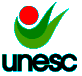 Plano de Ensino 
Estágio de DocênciaPlano de Ensino 
Estágio de DocênciaPlano de Ensino 
Estágio de Docência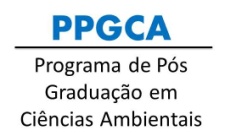 1. IDENTIFICAÇÃO DA DISCIPLINA1. IDENTIFICAÇÃO DA DISCIPLINA1. IDENTIFICAÇÃO DA DISCIPLINA1. IDENTIFICAÇÃO DA DISCIPLINA1. IDENTIFICAÇÃO DA DISCIPLINACurso: Curso: Curso: Curso: Curso: Disciplina: Disciplina: Disciplina: Disciplina: Disciplina: Carga horária:Carga horária:Créditos: Semestre:Semestre:Professor(a) responsável:Professor(a) responsável:Professor(a) responsável:E-mail:E-mail:Aluno(a):Aluno(a):Aluno(a):E-mail:E-mail:2. MISSÃO DA UNESC2. MISSÃO DA UNESC2. MISSÃO DA UNESC2. MISSÃO DA UNESC2. MISSÃO DA UNESC"Educar, por meio do ensino, pesquisa e extensão, para promover a qualidade e a sustentabilidade do ambiente de vida"."Educar, por meio do ensino, pesquisa e extensão, para promover a qualidade e a sustentabilidade do ambiente de vida"."Educar, por meio do ensino, pesquisa e extensão, para promover a qualidade e a sustentabilidade do ambiente de vida"."Educar, por meio do ensino, pesquisa e extensão, para promover a qualidade e a sustentabilidade do ambiente de vida"."Educar, por meio do ensino, pesquisa e extensão, para promover a qualidade e a sustentabilidade do ambiente de vida"."Educar, por meio do ensino, pesquisa e extensão, para promover a qualidade e a sustentabilidade do ambiente de vida"."Educar, por meio do ensino, pesquisa e extensão, para promover a qualidade e a sustentabilidade do ambiente de vida"."Educar, por meio do ensino, pesquisa e extensão, para promover a qualidade e a sustentabilidade do ambiente de vida"."Educar, por meio do ensino, pesquisa e extensão, para promover a qualidade e a sustentabilidade do ambiente de vida"."Educar, por meio do ensino, pesquisa e extensão, para promover a qualidade e a sustentabilidade do ambiente de vida".3. OBJETIVO DA DISCIPLINA3. OBJETIVO DA DISCIPLINA3. OBJETIVO DA DISCIPLINA4. EMENTA4. EMENTA4. EMENTA5. CONTEÚDO PROGRAMÁTICO E CRONOGRAMA PREVISTO5. CONTEÚDO PROGRAMÁTICO E CRONOGRAMA PREVISTO5. CONTEÚDO PROGRAMÁTICO E CRONOGRAMA PREVISTOConteúdo ProgramáticoMetodologiaData que será ministrado6. METODOLOGIA DE ENSINO6. METODOLOGIA DE ENSINO6. METODOLOGIA DE ENSINO7. CRITÉRIOS DO PROCESSO ENSINO APRENDIZAGEM7. CRITÉRIOS DO PROCESSO ENSINO APRENDIZAGEM7. CRITÉRIOS DO PROCESSO ENSINO APRENDIZAGEM8. REFERÊNCIAS 8. REFERÊNCIAS 8. REFERÊNCIAS Professor Orientador/ResponsávelNome:Aluno do PPGCANome:Coordenador do Curso de GraduaçãoNome:Coordenador do Curso de GraduaçãoNome:Profa. Dra. Birgit Harter-MarquesCoordenadora do PPGCAProfa. Dra. Birgit Harter-MarquesCoordenadora do PPGCA